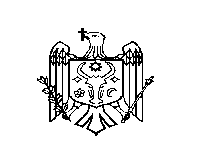 DECIZIE nr. 3/2din 19 iulie 2018Cu privire la alocarea mijloacelor financiare din fondul de rezervă al bugetului raional pentru anul 2018 În temeiul demersurilor parvenite din partea autorităților publice locale de nivelul întâi, instituțiilor, organizațiilor și cetăţenilor raionului Ştefan Vodă; În conformitate cu prevederile art. 18 din Legea nr. 397-XV din 16 octombrie 2003 privind finanţele publice locale şi Regulamentului privind constituirea fondului de rezervă al bugetului raional Ştefan Vodă şi utilizarea mijloacelor acestuia, aprobat prin decizia Consiliului raional nr. 6/7 din 11 septembrie 2003 cu modificările şi completările ulterioare; În baza art. 19 alin. (4), art. 43 alin. (1), lit. b) şi art. 81 din Legea nr. 436-XVI din 28.12.2006  privind  administraţia publică locală, Consiliul rational Ștefan Vodă DECIDE:1. Se distribuie mijloace bugetare din fondul de rezervă al bugetului raional pentru anul 2018, după cum urmează:  Se distribuie mijloace bugetare din fondul de rezervă al bugetului raional pentru anul 2018, după cum urmează: - 10,0 mii lei, dlui XXX, locuitor al s. Olănești, pentru lichidarea consecințelor incendiului casei de locuit, care s-a produs la data de 06.06.2018;- 5,0 mii lei, dnei XXX, locuitoarea or. Ștefan Vodă, în legătură cu situația materială dificilă, pentru tratament medical îndelungat, costisitor al fiului XXX (a. n. 2004), în urma multiplilor intervenții chirurgicale suportate la ochiul stâng;  - 2,0 mii lei, dnei XXX, locuitoarea s. Cioburciu, pentru tratament medical îndelungat, costisitor în urma intervenției chirurgicale suportate la IMSP Institutul Oncologic din or. Chișinău;  - 1,0 mii lei, dnei XXX, locuitoarea s. Volintiri, invalid de gradul I, în legătură cu situația materială dificilă, pentru tratament medical îndelungat, costisitor;- 2,0 mii lei, dlui XXX, locuitor al or. Ștefan Vodă, pensionar, în legătură cu situația materială dificilă, pentru tratament medical costisitor, complicat la IMSP Institutul Oncologic din or. Chișinău;- 2,0 mii lei, dnei XXX, locuitoarea  s. Ermoclia, pentru tratament medical îndelungat, costisitor în urma intervenției chirurgicale suportate la IMSP Institutul Oncologic din or. Chișinău;  - 2,0 mii lei, dlui XXX, locuitor al s. Cioburciu, pensionar, în legătură cu situația materială dificilă, pentru tratament medical costisitor, complicat la IMSP Institutul Oncologic din or. Chișinău;     - 3,0 mii lei, dnei XXX, locuitoarea s. Ștefănești, pensionară, în legătură cu situația materială dificilă, în urma decesului prematur ai fiului XXX, din cauza electrocutării cu fulger pe data de 25.05.2018;- 3,0 mii lei, dlui XXX,  locuitor al s. Semionovca, în legătură cu situația materială dificilă, pentru lichidarea consecințelor incendiului casei de locuit, care s-a produs la data de 04.06.2018;- 2,0 mii lei, dlui XXX, locuitor al s. Antonești, pentru intervenția chirurgicală complicată, costisitoare  și  tratament medical îndelungat la ochi;- 2,0 mii lei, dlui XXX, locuitor al s. Crocmaz, pensionar, în legătură cu situația materială dificilă, pentru tratament medical îndelungat, costisitor;- 2,0 mii lei, dnei XXX, locuitoarea s. Slobozia, pentru acoperirea parțială a cheltuielilor suportate în urma intervenției chirurgicale complicate, costisitoare;- 2,0 mii lei, dnei XXX, locuitoarea s. Popeasca, în legătură cu situația materială dificilă, pentru tratament medical îndelungat, costisitor, complicat al fiicei XXX  (a.n. 2015), în urma intervenției chirurgicale suportate la cord;- 5,0 mii lei, dnei XXX, locuitoarea s. Copceac, pentru tratament medical îndelungat, costisitor, peste hotarele Republicii Moldova; - 2,0 mii lei, dnei XXX, locuitoarea s. Ștefănești, pentru tratament medical îndelungat, costisitor, complicat la IMSP Institutul Oncologic din or. Chișinău;  - 2,0 mii lei, dnei XXX, locuitoarea s. Semionovca, pentru acoperirea parțială a cheltuielilor suportate la efectuarea intervenției chirurgicale complicate, costisitoare  la ochi;- 3,0 mii lei, dnei XXX, locuitoarea s. Antonești, pensionară, pentru tratament medical îndelungat, costisitor, în urma intervenției chirurgicale complicate la picior;- 2,0 mii lei, dnei XXX, locuitoarea s. Volintiri, pentru tratament medical îndelungat, costisitor, complicat la IMSP Institutul Oncologic din or. Chișinău;  - 3,0 mii lei, dlui XXX, locuitor al s. Volintiri, văduv, invalid de gradul II, în legătură cu situația materială dificilă, pentru tratament medical costisitor, complicat și întreținerea copilului minor;- 5,0 mii lei, dnei XXX, locuitoarea s. Crocmaz, mama a 4 copii minori, în legătură cu situația materială dificilă, pentru tratament medical îndelungat, costisitor, al fiicei XXX  (a. n. 2014), invalid din copilărie de gradul II, în urma intervenției chirurgicale suportate la cord;- 2,0 mii lei, dnei XXX, locuitoarea s. Olănești, pensionară, invalid de gradul II, în legătură cu situația materială dificilă, pentru tratament medical îndelungat, costisitor;- 1,0 mii lei, dlui XXX, locuitor al s. Talmaza, pentru tratament medical îndelungat, costisitor, în urma intervenției chirurgicale complicate la picior;- 2,0 mii lei, dlui XXX, locuitor al s. Semionovca, pensionar, în legătură cu situația materială dificilă, pentru intervenția chirurgicală și tratament medical costisitor, complicat la IMSP Institutul Oncologic din or. Chișinău;- 2,0 mii lei, dnei XXX, locuitoarea com. Răscăieți, pensionară, în legătură cu situația materială dificilă, pentru tratament medical îndelungat, costisitor la IMSP Institutul Oncologic din or. Chișinău;  - 2,0 mii lei, dnei XXX, locuitoarea s. Semionovca, pensionară, în legătură cu situația materială dificilă, pentru tratament medical îndelungat, costisitor la IMSP Institutul Oncologic din or. Chișinău;  - 2,0 mii lei, dnei XXX, locuitoarea s. Ștefănești, în legătură cu situația materială dificilă, pentru tratament medical îndelungat, costisitor, al fiului XXX (a. n. 2014);- 2,0 mii lei, dnei XXX Șterban, locuitoarea s .Marianca de Jos, în legătură cu situația materială dificilă, pentru tratament medical costisitor, complicat în urma intervențiilor chirurgicale suportate la coloana vertebrală;- 3,0 mii lei, dlui XXX, locuitor al s. Feștelița, pentru intervenția chirurgicală complicată, costisitoare  și  tratament medical îndelungat;- 2,0 mii lei, dnei XXX, locuitoarea s. Talmaza, pensionară, în legătură cu situația materială dificilă, pentru tratament medical îndelungat, costisitor în urma accidentului cerebral vascular; - 2,0 mii lei, dnei XXX, locuitoarea  s. Ermoclia, în legătură cu situația materială dificilă, pentru tratament medical îndelungat, costisitor la IMSP Institutul Oncologic din or. Chișinău;; - 8,0 mii lei, dlui XXX, locuitor al or. Ștefan Vodă, pentru tratament medical îndelungat, costisitor în urma intervenției chirurgicale complicate suportate la IMSP Institutul Oncologic din or. Chișinău;  - 2,0 mii lei, dnei XXX, locuitoarea s. Copceac,  în legătură cu situația materială dificilă (la întreținere 4 copii minori), pentru tratament medical îndelungat, costisitor, al fiicei  XXX (a. n. 2006);  - 2,0 mii lei, dnei XXX, locuitoarea s. Talmaza, pensionară, pentru intervenția chirurgicală complicată, costisitoare  la ochi;- 5,0 mii lei, dnei XXX, locuitoarea s. Slobozia, pensionară, în legătură cu situația materială dificilă, pentru tratament medical îndelungat, costisitor, complicat al nepoatei XXX (insuficiența renală); - 5,0 mii lei, dlui XXX, locuitor al s. Volintiri, invalid de gradul III, pentru acoperirea parțială a cheltuielilor suportate la efectuarea intervenției chirurgicale complicate, costisitoare (endoprotezare);- 2,0 mii lei, dnei XXX, locuitoarea s. Semionovca,  în legătură cu situația materială dificilă (la întreținere 4 copii minori, soțul invalid de gradul II), pentru tratament medical îndelungat, costisitor;  - 3,0 mii lei, dnei XXX, locuitoarea or. Ștefan Vodă, pensionară, pentru acoperirea parțială a cheltuielilor suportate la efectuarea intervenției chirurgicale complicate, costisitoare  la ochi  și tratament medical îndelungat;- 3,0 mii lei, dlui XXX, locuitor al s. Semionovca, invalid de gradul II, în legătură cu situația materială dificilă, pentru tratament medical îndelungat, costisitor, complicat;- 4,0 mii lei, dnei XXX, locuitoarea s. Tudora, pensionară, în legătură cu agravarea stării sănătății, pentru tratament medical îndelungat, costisitor la IMSP Institutul Oncologic din or. Chișinău;  - 1,0 mii lei, dnei XXX, locuitoarea s. Semionovca,  în legătură cu situația materială dificilă, pentru tratament medical  îndelungat al fiului XXX (a. n. 2016);  -  6,0 mii lei, Școlii de Arte „Maria Bieşu”, pentru servicii de transport legate de deplasarea orchestrei de instrumente aerofone “Pavel Grec” (filiala Ermoclia) la Tabăra de Cultură și Civilizație Românească “Acasă la noi”, care va avea loc în perioada 17-24 iulie 2018, orașul Zlatna, județul Alba Iulia, România. 2. Controlul executării prezentei decizii se atribuie dnei Ina Caliman, şef,  Direcţia finanţe.3. Prezenta decizie se aduce la cunoştinţă:       - Oficiului teritorial Căuşeni al Cancelariei de Stat;       - Aparatului preşedintelui raionului;       - Direcţiei finanţe;        - Direcției asistență socială și protecția familiei;       - Tuturor persoanelor, instituțiilor nominalizaţi;       - Prin publicarea pe pagina web și în Monitorul Oficial al Consiliului raional Ștefan Vodă.         Preşedintele şedinţei:                                                            Anatoli Spatari       Secretarul Consiliului raional                                                     Ion Ţurcan REPUBLICA MOLDOVACONSILIUL RAIONAL ŞTEFAN VODĂ